 Життя – найголовніша цінність людини.                                                                Єдине, що від нас залежить, -                                Принаймні вік прожити як належить.                                                                                                   (Л.Костенко) Найцінніше, що є у людини – це її життя. Воно дається їй тільки раз і кожній своє. Довге чи коротке, воно триває лише від народження і  його не можна прожити двічі. У Конституції України, ст. 27 записано, що: “Кожна людина має невід’ємне право на життя. Обов’язок держави захищати життя людини».Проблема суїциду набирає все більшого поширення серед сучасних дітей. В школах Добропільського району активно продовжується профілактична та корекційна робота стосовно даного явища.   В деяких школах проведено діагностику та  виявлено що, в учнів не було підвищених показників суїцидального ризику  та суїцидальної поведінки, проте є  учні з труднощами в емоційному стані, підвищеним рівнем агресії, тривожності, на яких варто звернути увагу та проводити корекційну та профілактичну роботу. В школах де є психологи з  учнями проводяться консультативні бесіди щодо  підтримки учнів у ресурсному стані, плануються заняття, з метою підвищення самооцінки та розвитку здатності до позитивного самосприйняття, підтримки власної душевної рівноваги.До вашої уваги декілька вправ, які можна використовувати з учнями, та самостійно, з метою глибокої рефлексії. Спробуйте зрозуміти глибинну філософію особистого «Я» та оточуючих. 1. Гра-роздум “Що б я хотів”.Зробіть човник чи літачок та напишіть на ньому гасло, з яким думаєте йти по життю.(Якщо колективна робота - кожен учень прикріплює свій човник чи літачок на виготовлений макет).Гасла:Важке – не значить непереборне (Демокріт)Незважаючи ні на які перешкоди, я буду йти до своєї мети (Монов)Щоб досягти великого, треба починати з малого. (Чехов)Перші кроки завжди найважчі. (Пагор)Коли руйнується план, немає кращої розради як на його місці побудувати новий. (Поль)Якщо знайдеш у житті легку дорогу, знай: вона не веде нікуди. (Кларк)Людина зростає тоді, коли тягнеться вгору. (Горький)Хто не йде вперед, йде назад: стану нерухомості не існує. (Лукрецій)Найсильніший той, хто має вдалу на собою. (Павлов)Бережіть час – це тканина з якої виткане життя. (Річардсон)Людина народжена для діяльності. (Вольтер)Краще зноситися, ніж заржавіти. (Дідро)Праця – найкращий шлях до того, щоб любити життя. (Ренан).Тиждень роботящої людини – 7 днів, тиждень ледаря – 7 “завтра” (нім. прислів’я)Немає іншого покликання -  як бути потрібним і корисним багатьом людям (Монтекск’є).Людина – сама причина усіх своїх страждань. (Піфагор)Мистецтво жити - це жити з перспективою. (Гладков)Будьте самоуками, а не ждіть, поки вас навчить життя. (Бальзак)Без працьовитості нема ні талантів, ні геніїв. (Менделєєв)Якщо я знаю, що знаю мало, доб’юся того, щоб знати більше. (Ларошфуко)Рефлексія:- Поясніть, чому саме це гасло вам сподобалося? - Як вважаєте, це гасло вам сподобалося на певному життєвому етапі, тоді поясніть чому,  чи це підходить на все майбутнє життя? - Станьте автором свого особистого гасла.Гра “Сонячні промінчики життя”Що треба людині, щоб життя стало найвищою цінністю?Завдання: намалюйте сонечко та промінці до сонечка з написом про те, що Вам особисто необхідно щоб бути щасливої людиною )                                  Приклад:( здоров’я,  розум, терпіння, улюблена професія, самовдосконалення, доброзичливість, впевненість у собі, наполегливість, цікавість, справедливість, принциповість, цілеспрямованість, дбайливість, товариськість, та інше щирість, та інше).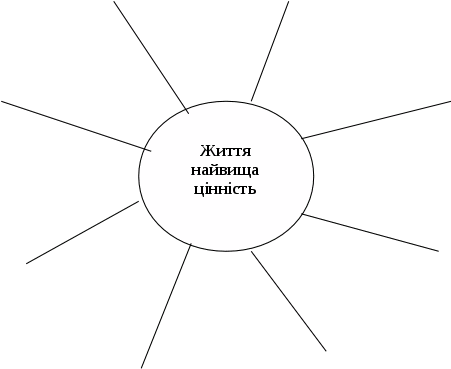 Рефлексія:- Поясніть, чому саме це вам важливо?- Чи збігаються ваші цінності з цінностями інших людей?